Hello, my name is Carla and I'm 14. I have GOT long FAIR HAIR , brown eyes and I'm short. I go to a dance school in Candean, A NEIGHBOURHOOD IN MY CITY. My sister is a teacher. I would LIKE to spend more TIME DOING something related to dancING.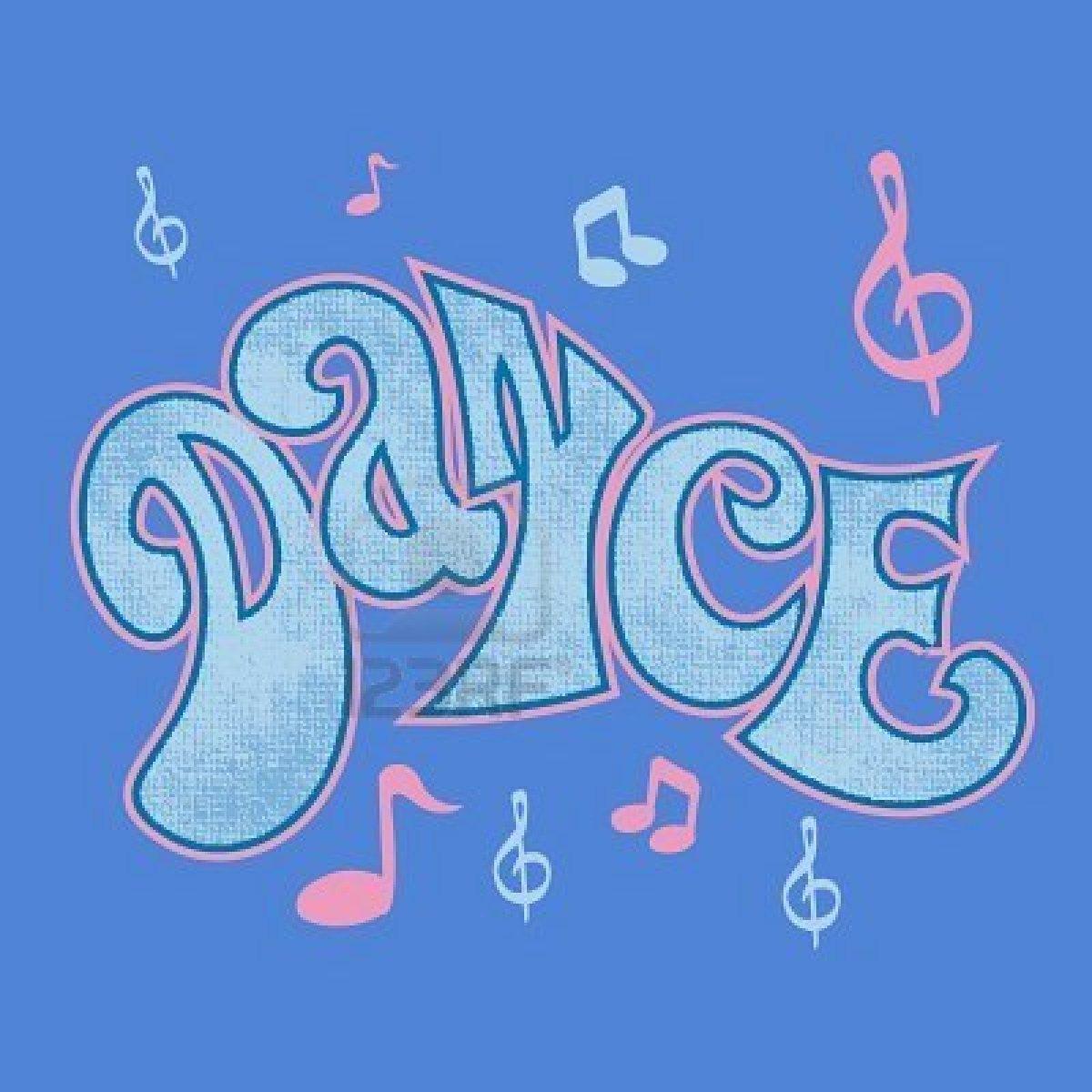 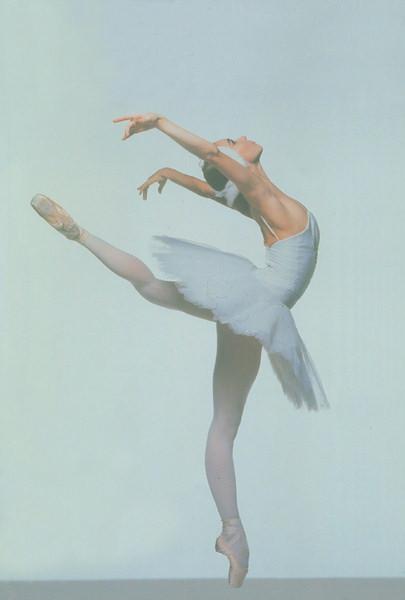 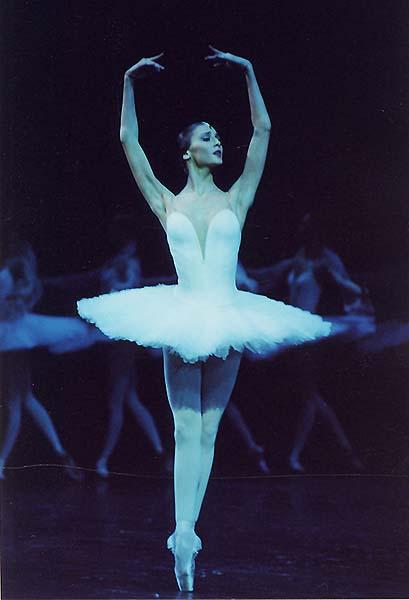 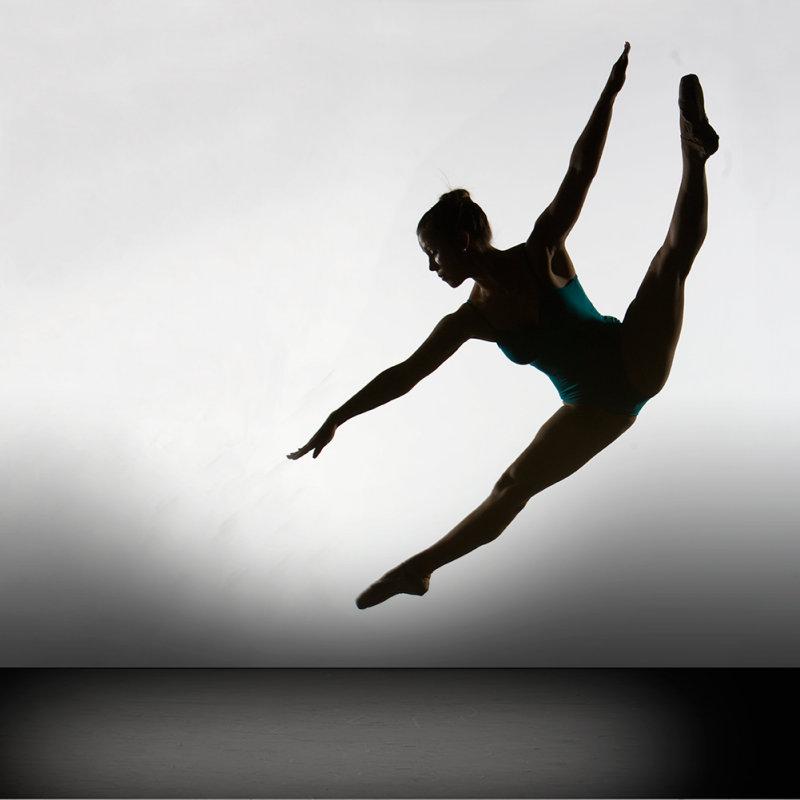 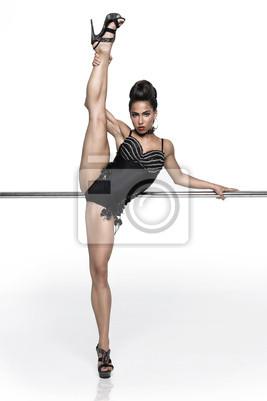 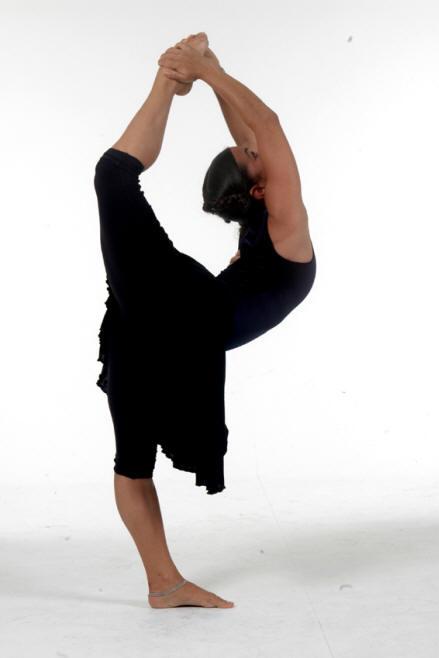 